Elevation Block Legend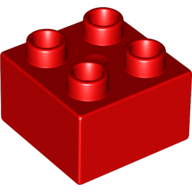 A		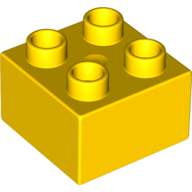 B	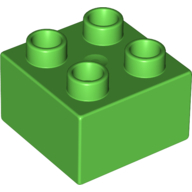 C	D	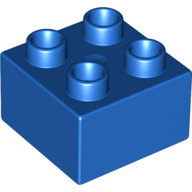 